МИНИСТЕРСТВО ОБРАЗОВАНИЯ И НАУКИ РЕСПУБЛИКИ КАЗАХСТАНКАЗАХСТАНСКО-АМЕРИКАНСКИЙ СВОБОДНЫЙ УНИВЕРСИТЕТ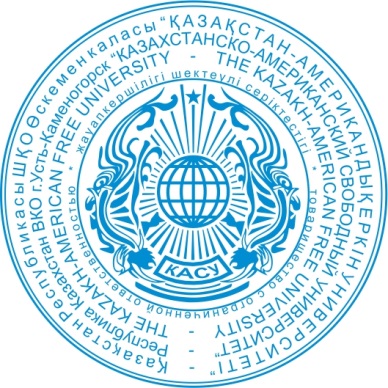                                                                       «УТВЕРЖДАЮ»Президент КАСУ,академик НАН РК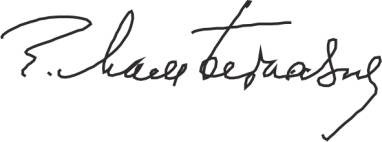                                  Е.Мамбетказиев            «13 »  июля 2023 г.ПЛАН РАБОТЫ УЧЕНОГО СОВЕТАна 2023-2024 учебный годУсть-Каменогорск, 2023 г.		2 Сентябрь Об итогах 2022-2023 учебного года КАСУ и мерах по дальнейшему совершенствованию его приоритетов.(информация Президента КАСУ, академика НАН РК Мамбетказиева Е.А)2. Об утверждении РУПов для обучающихся 1 курсов всех форм обучения(информация проректора по академическим вопросам и информатизации Сарсембаевой Г.Ж.)3. Разное.Октябрь 1. О задачах и перспективах развития кафедр университета в 2023-2024 учебному году.                (информация заведующих кафедр)2. Об итогах профориентационной работы и приемной кампании в 2022-2023 учебном году и перспективах на 2023-2024 уч.г.                 (информация начальника ОМиП Бердибекова А.Б.)3. Об утверждении:- тем дипломных работ, магистерских и докторских диссертаций;- индивидуальных планов работы магистрантов и докторантов на 2023-2024 уч.г.;- формы проведения экзаменов по дисциплинам 1-го семестра 2023-2024 уч. года.                 (информация зав. кафедрами)4. Разное. Ноябрь  О реализации антикоррупционной политики КАСУ и соблюдении принципов академической честности в 2023 – 2024 уч. г. (информация первого вице-президента КАСУ Байкенова Ж.Е.)О международном сотрудничестве университета (информация директора ДМС Абилова С.М.)Разное. Декабрь  О выполнении «Стратегии развития КАСУ на 2023-2028 г.г.» (доклад первого вице-президента КАСУ Байкенова Ж.Е.).Разное. Об утверждении кандидатур председателей ГАК и кандидатур в состав Государственных экзаменационных комиссий. (информация заведующих кафедр)Январь1. Об итогах научно-исследовательской работы в 2023 году. (информация проректора по научной работе и послевузовскому образованию Гавриловой Ю.А.).2. Об исполнении решений Ученого Совета КАСУ, принятых в 1-м полугодии 2023-2024 уч. года.                    (информация  Ученого секретаря)3. Об утверждении формы проведения экзаменов по дисциплинам 2-го семестра 2023-2024 уч. года.                     (информация зав. кафедрами)4. Разное Февраль  Об итогах институциональных исследований в 2023 г.(информация директора ЦИИ Федорова И.А.)Разное.Март 1. О трудоустройстве выпускников.                    (информация деканов факультетов)2. Об утверждении тем магистерских диссертаций и научных руководителей восстановленных магистрантов (информация декана факультета Бизнеса, права и педагогики)3. Разное.Апрель 1. О подготовке материалов к изданию и оформлению знака ISBN в Национальной государственной Книжной палате РК (информация зам. начальника НИО Левиной Т.В.)2. Разное. Май  1. Об утверждении:-       КЭД на 2024-2025 учебный год;-       Учебных планов на набор 2024-2025 учебного года;Академического календаря на 2024-2025 учебный год;Планов развития образовательных программ на 2024-2025 учебный год;Модульных образовательных программ по специальностям на 2024-2025 уч. год;(информация директора Департамента академической политики Сарсембаевой Г.Ж.)2. О внесении изменений в Правила приема в Казахстанско-Американский свободный университет. (информация начальника ОМиП Бердибекова А.Б.)3. Разное.Июнь Отчет Руководителя ОВПО по вопросам учебной, научно-исследовательской и финансовой деятельности университета. (информация Президента КАСУ Мамбетказиева Е.А.)Отчеты об итогах научно-исследовательской работы по выполнению индивидуальных планов работы магистрантов и докторантов за 2022-2023 уч. (информация зав. кафедрами)3.	Об итогах институциональных исследований (информация директора ЦИИ Федорова И.А.)4. Об утверждении состава конкурсной комиссии на 2024-2025 уч.г. конкурса на замещение вакантных должностей ППС КАСУ (информация директора Департамента академической политики Сарсембаевой Г.Ж.)5. Об утверждении РУПов на 2024-2025 учебный год для обучающихся 2-4 курсов. (информация директора Департамента академической политики Сарсембаевой Г.Ж.)6.    Разное.Июль Об исполнении решений Ученого Совета КАСУ, принятых в 2-м полугодии 2023-2024 уч. года                                    (информация  Ученого секретаря)Об утверждении: отчетов председателей ГАК об итогах государственных экзаменов и защиты дипломных работ, магистерских проектов, диссертаций;отчетов структурных подразделений о работе за 2023-2024 учебный год;отчета по системе внутреннего обеспечения качества за 2023-2024 учебный год; программ Комплексных экзаменов на 2024-2025 учебный год;формы проведения государственного экзамена по дисциплине «История Казахстана» на 2024-2025 учебный год;состава ППС на 2024-2025 учебный год;переводного балла (GPA) на 2024-2025 учебный год;состава и сроков работы аттестационной и рейтинговой комиссии на 2024-2025 учебный год;-	пререквизитов для освоения претендентами, поступающими на образовательные программы магистратуры и докторантуры Казахстанско-Американского свободного университета.(информация проректора по научной работе и послевузовскому образованию Гавриловой Ю.А.)Разное.АвгустО готовности университета к 2024-2025 учебному году. (информация первого вице-президента КАСУ, Байкенова Ж.Е.)Об утверждении:-       РУПов для обучающихся 1 курсов всех форм обучения;плана работы и состава Ученого Совета на 2024-2025 учебный год;состава и плана работы Учебного и научно-методического совета на 2024-2025 учебный год;планов работы структурных подразделений на 2024-2025 учебный год;о составе и плане работы Совета по академическому качеству и Комиссии по обеспечению качества на 2024-2025 уч.год. (информация руководителей структурных подразделений)3.	Разное. Заседания Ученого совета проводятся не менее одного раза в месяц. План Ученого совета обсужден и одобрен на заседании Ученого совета 13 июля 2023 года (Протокол № 12).